Information bänkar-I pris ingår målning.-Samtliga priser är inklusive moms-Höjd på samtliga bänkar är 46 cm om inget annat anges.-Bänkar kan behandlas för både ute/inne bruk.-Önskas bänken obehandlad justeras pris därefter.Prislista bänkarMått:                      Pris:        110- 160 cm         1800:-                    170-210 cm          2300:-                    220-260 cm          2800:-              270-290 cm          3100:-                    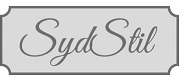 